Students of the ACE Mentor Program are being offered a scholarship opportunity to attend the Fallingwater Summer Studio.  Introduction:Designed by Frank Lloyd Wright in 1935 for the Edgar Kaufmann family of Pittsburgh, Fallingwater is famous the world-over and attracts thousands of visitors each year. Owned and operated by the Western Pennsylvania Conservancy, it was named the “Best All-time Work of Architecture” by the American Institute of Architects in 1986, a National Historic Landmark in 1976, a Pennsylvania Commonwealth Treasure in 2000, and is in line to be recognized as a World Heritage Site by the UNESCO (United Nations Educational and Scientific Organization). Summer Camp:During the summer, Fallingwater offers two sessions for a high school residency Architect Camp.Studio 1 is Sunday June 24 to Saturday July 1, 2017Studio 2 is Sunday July 22 to Saturday July 30, 2017 (more advanced studio)The cost of the camp is $1,200 excluding travel.See attached page for details on the camp.Scholarship:There is a full scholarship being offered for a current ACE student to attend one of the studio sessions.  There will also be some addition funding available to other ACE students.  The hope is that a student might be able to receive some assistance to cover additional costs from their affiliate.  Applying for Scholarship:Please distribute the attached sheet to your students.  Students must apply for the camp via the Fallingwater application process.  Application deadline is May 1.Affiliates are asked to assist their students in the application process.Affiliates are asked to communicate the name of any student that is applying for the summer program to their Regional Director.  We want to make sure ACE is aware of all students that apply.For more information, contact your Regional Director or visit www.fallingwater.org.High School Residency: Studio 1 4:00 p.m. on Saturday, June 24 to noon on Saturday, July 1, 2017. 
Price: $1,200, which includes meals, housing and all materials.This week-long high school residency program is focused on architecture, environment and design in the context of Frank Lloyd Wright's masterpiece, Fallingwater, one of America's most significant works of architecture.Led by a registered architect and educator, this program provides an opportunity for students to examine and explore a host of Frank Lloyd Wright's ideas, while living and studying in the midst of this historic building. Situated in the scenic Laurel Highlands of Western Pennsylvania, the house serves as a catalyst to investigate the art and science of building, the history of the region, and environmental stewardship and sustainable design practices.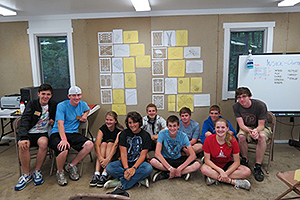 Students will engage in a series of hands-on exercises focusing on space, light, structure, and materials with special emphasis on creative problem solving, and Wright's ideas about nature and organic architecture. Program activities include individual and collaborative projects, drawing and model-making exercises, and daily working sessions in and around Frank Lloyd Wright's timeless architectural masterpiece.Peter Goldstein, AIA is an educator and licensed architect from Dallas, Texas. He has architecture degrees from Tulane University and Yale, and teaches in the Dallas Independent School District's architecture magnet program at Skyline High School.Features:Direct access and personal connection to FallingwaterArchitecture and design problems with hands-on building projects directly related to the house/site relationshipIn-depth, scholarly discussions and applications of Wright's principles of organic architectureDrawing, design, and materials workshopsInterdisciplinary workshops in creative thought and expressionFacilities:Student residents live dormitory-style at the Kirkpatrick House at High Meadow, a split-level house located on the scenic Bear Run Nature Reserve, within walking distance from Fallingwater. The highlands setting, with unsurpassed views of nearby Laurel Ridge, will recharge your creativity. We hold classes at the adjacent open-air studio and on-site at Fallingwater. Meals are locally prepared and feature seasonal ingredients. Eligibility:Any student who has completed his or her sophomore or junior year in high school is eligible to apply. An interest in learning more about architecture and the visual arts professions is a must. We limit enrollment to 10 students.
Apply for High School Residency, Studio 1
Application Deadline: May 1, 2017.For more information, contact Ashley Andrykovitch, Curator of Education at aandrykovitch@paconserve.orgHigh School Residency: Studio 24:00 p.m. on Saturday, July 22 to noon on Saturday, July 30, 2017.
Price: $1,200, which includes meals, housing, and all materials.Are you looking to apply to an architecture or design undergraduate program? Do you need to build a strong college-bound portfolio of creative work? Then join us for this seven-day intensive skill building course for students age 17 years or older. Studio 2 is designed to assist you in your preparation for admission to an architecture or design college. This learning opportunity is perfect for students wanting to explore the fields of architecture and design or seeking a gap-year opportunity to broaden their personal experience.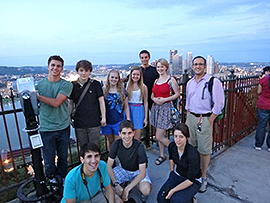 The students in this program will be exposed to traditional elements of the first-year studio foundation, typical of courses required in architecture, design and the visual arts. The intended outcome of this course is to assist students in the creation of three projects suitable for a college-bound portfolio. Students will explore 2D and 3D design problems and mediums as well as craft and critique. Instructors will introduce the students to many of the vocabulary, processes and skills needed to be successful in the visual arts and architectural professions.Students applying to this program will need to communicate through their application materials an existing base of skills in one or more art mediums. Digital (CD) or printed portfolios should be submitted with your application to this program. The instructor for this course is Peter Goldstein, AIA, who is an educator and licensed architect from Dallas, Texas.  He has architecture degrees from Tulane University and Yale, and teaches in the Dallas Independent School District's architecture magnet program at Skyline High School.Features:Fallingwater, an iconic building and teaching tool, will be utilized to inspire studentsCreation of three strong college-bound portfolio projectsFamiliarization of creative and critique processExploration of architecture and design professionsRich scholarly discussionsFacilities:
Student residents live dormitory-style at the Kirkpatrick House at High Meadow, a split-level house located on the scenic Bear Run Nature Reserve, within walking distance from Fallingwater. The highlands setting, with unsurpassed views of nearby Laurel Ridge will recharge your creativity. We hold classes at the adjacent open-air studio and on-site at Fallingwater. Meals are prepared locally and feature seasonal ingredients.Eligibility:
All students who have a digital or printed visual arts portfolio and have completed their junior or senior year in high school are eligible to apply. We limit enrollment to 10 students each year. Apply for High School Residency, Studio 2
Application Deadline: June 1, 2017.

For more information, contact Ashley Andrykovitch, Curator of Education at aandrykovitch@paconserve.org